FAQs for SCHOOL TOURS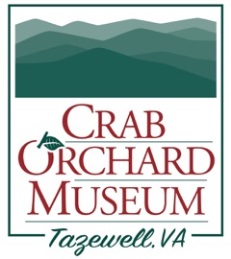 What is the minimum number of visitors for pre-scheduled group tours?  We require a minimum of fifteen (15) visitors per guided group tour.What is the price of pre-scheduled guided tours?	$10.00 per student	$5.00 per parent/adult chaperone	Teachers & Bus Drivers are FreeHOW ARE GUIDED TOURS STRUCTURED?Large groups are usually divided by classes and assigned a volunteer guide to lead visitors to the different tours stops (galleries, demonstrations, cabins, restrooms, gift shop, etc.) in a rotation.  Visitors may picnic on-site after all of the tour rotations are completed.  A picnic shelter with tables is available for use for student lunch.  In inclement weather students may be able to eat lunch in the Red Barn.  If you wish to have lunch on site, please let the staff know so that they may reserve the space for your group.WHERE SHOULD SCHOOL BUSES AND CARS PARK?Parking is available in the lot next to the Museum Center.  Overflow parking may be found in the Park and Ride lot next to Fort Witten and across Crab Orchard Road at Frog Level Service Station.  Please do not park beyond the split rail fence leading into the Pioneer Park.	Buses should drop-off students in the Museum Center lot.If students will be having lunch on-site, lunches should be left on the bus until after the tour.  Students may then carry lunches to the picnic shelter or Red Barn.IS THE MUSEUM HANDICAPPED ACCESSIBLE?The Museum Center is fully handicapped accessible.  The Pioneer Park is only partially accessible due to the nature of the park and the historic structures.  Please stay on pathways and use caution as surfaces may be uneven.WHAT IF THERE IS BAD WEATHER ON THE DAY OF THE TOUR?Stay in touch with the staff to determine if the weather is too severe to conduct the tour.  Generally, we are able to go ahead with scheduled tours.  Tours can be conducted in all varieties of weather - rain or shine, hot or cold.  Please remind students and chaperones to dress accordingly.  During rainy or cold weather, tours will be conducted largely indoors (the Museum Center, cabins, and Red Barn).  However, visitors will have to walk outside to move between buildings and tour stations.WHAT IS AVAILABLE IN THE GIFT SHOP FOR STUDENTS TO PURCHASE?A variety of items are available for purchase in the Museum Gift Shop.  Students may shop during their tour, or gift bags are available for purchase (must be ordered in advance).  Please see the gift bag order sheet for further information regarding prices and what items may be included in gift bags.  All tours include a stop in the Gift Shop.  Price range for souvenirs is 99¢ & up.  HOW DO I FIND OUT MORE ABOUT THE MUSEUM?	By mail:		Historic Crab Orchard Museum & Pioneer Park, Inc.			3663 Crab Orchard Road			Tazewell, VA  24651By phone:	(276) 988-6755By email:	info@craborchardmuseum.comOur website:	www.craborchardmuseum.comHAVE MORE QUESTIONS ABOUT YOUR TOUR?Please do not hesitate to contact Laura Mallory, Education Director, with any questions or concerns.  She can be reached at (276) 988-6755 or lmallory@craborchardmuseum.com.